Pupil Premium Spending Strategy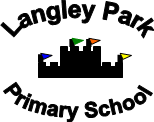 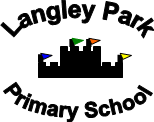 2019-2020Mr D Walton, Head Teacher Langley Park, Co. Durham, DH7 9XN Tel: 0191 3731398Email:  langleypark@durhamlearning.netPupil Premium Strategy – Summary InformationSummary InformationSummary InformationSummary InformationSummary InformationSummary InformationSchoolLangley Park PrimaryLangley Park PrimaryLangley Park PrimaryLangley Park PrimaryLangley Park PrimaryAcademic Year2019-20Total PP budget£82,010Date of last PP reviewOctober 2019Year Total Number of pupilsR-6 150Nursery 33 (9 – 30 hrs)Rainbows 15Number of Pupils eligible for PP59 PPEYPP  est £3030Date for next reviewJanuary 2020April 2020Current AttainmentCurrent AttainmentCurrent AttainmentPP Pupils in schoolNational Average for all pupils% achieving GLD71%73%EYFS data was moderated by the LA, the rise in GLD for pp pupils in school was from 38% in 2018 up to 71%EYFS data was moderated by the LA, the rise in GLD for pp pupils in school was from 38% in 2018 up to 71%EYFS data was moderated by the LA, the rise in GLD for pp pupils in school was from 38% in 2018 up to 71%% achieving Phonics Screening Check80%84%Year 1 PSC results rose from 56% for pp pupils in school in 2018 up to 80%Year 1 PSC results rose from 56% for pp pupils in school in 2018 up to 80%Year 1 PSC results rose from 56% for pp pupils in school in 2018 up to 80%% achieving EXS Reading (KS1)15%79%% achieving EXS Writing (KS1)8%72%% achieving EXS Mathematics (KS1)23%79%Year 2 cohort in 2018 (17 pupils) – 23% were SEND, 2 pupils accessed specialist provision for behavioural interventions, 2 pupils went through EHCP assessment during the year. Year 2 cohort in 2018 (17 pupils) – 23% were SEND, 2 pupils accessed specialist provision for behavioural interventions, 2 pupils went through EHCP assessment during the year. Year 2 cohort in 2018 (17 pupils) – 23% were SEND, 2 pupils accessed specialist provision for behavioural interventions, 2 pupils went through EHCP assessment during the year. % achieving EXS Reading (KS2)40%78%% achieving EXS Writing (KS2)70%83%% achieving EXS Mathematics (KS2)80%84%Writing was moderated by LAProgress measures for school PP pupils were: Reading -3.63 (-1.65 all KS2 pupils)  Writing 2.76  (3.11 all KS2 pupils)  Mathematics 2.04 (1.84 all KS2 pupils)Writing was moderated by LAProgress measures for school PP pupils were: Reading -3.63 (-1.65 all KS2 pupils)  Writing 2.76  (3.11 all KS2 pupils)  Mathematics 2.04 (1.84 all KS2 pupils)Writing was moderated by LAProgress measures for school PP pupils were: Reading -3.63 (-1.65 all KS2 pupils)  Writing 2.76  (3.11 all KS2 pupils)  Mathematics 2.04 (1.84 all KS2 pupils)Barriers to future attainment (for pupils eligible for PP)Barriers to future attainment (for pupils eligible for PP)In-school barriers (issues to be addressed in school such as poor oral language skills)In-school barriers (issues to be addressed in school such as poor oral language skills)A.Many pupils come from homes that are unable to support a positive reading culture and do not have easy access to quality books and reading environments.B.Attainment of PP pupils in school in some cases is much lower than their peers and despite progressing the difference between non PP pupils  and pp pupils is not diminished fully by the end of Key Stage 2.C.Many pupils have speech and  language difficulties which presents as poor communication and understanding of language – they benefit from additional adult support.D.Some pupils do not have access to additional opportunities that are needed to provide a rounded education which would lead to raised expectations and aspirations for the future. External  barriers (issues which also require action outside school, such as low attendance rates)External  barriers (issues which also require action outside school, such as low attendance rates)E.Pupil attendance whilst improving is still an area of focus for the school, PP pupil's lower attendance is a barrier for a number of pupils in school.F.Many pupils have  very limited opportunities to visit areas outside of their immediate community. This means they have a poor range of experiences to draw upon and apply to many areas of their education.G.A number of our disadvantaged pupils and families require significant social, emotional and financial support. There is an increase in difficulties around adult mental health and the support available to families.Desired OutcomesDesired OutcomesDesired OutcomesDesired outcomes and how they will be measuredSuccess criteriaA.PP pupils to have more opportunities to read in school and at home, as well as having greater access to high quality texts.PP reading attainment to improve (measured from internal tracking and statutory testing). Records from Accelerated Reader and home reading diaries to show improvements in pupil’s engagement with texts.Phonics provision to improve across school.B.Ensure PP pupils have a broad and balanced curriculum which accelerates their progress to diminish the difference between themselves and their non PP peers.Attainment and progress for PP pupils to improve.Knowledge engaged curriculum established.C.Pupils in EYFS to have access to high quality teaching and learning along with high levels of modelled speech and language.BLAST intervention for targeted pupils.Staff to explicitly model language and vocabulary to pupils.Progress in speech and language acquisition to be tracked termly. D.All pupils to have opportunities to engage with ‘experts’ over the course of their education and to see first hand the opportunities available.PP pupils to have experience of STEM, IT, professional authors and links to Universities over their life in school.E.PP pupils to attend school more regularly and diminish the difference with non PP.Attendance data shows gap is closing and PP pupil attendance is improving. Case studies and pupil referrals will evidence success.F.Financial barriers to be removed for all pupils in school to access clubs, visits and residentials.No pupils to not attend trips or residential due to financial constraints.G.Increased awareness of SEMH, improved life chances for PP pupils through an enriched curriculum.CPOMs used to cascade messages to all staff involved with families experiencing ‘issues’ at home.School to have an approachable, ‘open door’ policy for all parents and offer support and advice for those most in need so that pupil’s success at school is not impeded by parent’s issues.Planned ExpenditurePlanned ExpenditurePlanned ExpenditurePlanned ExpenditurePlanned ExpenditurePlanned ExpenditureQuality Education for allQuality Education for allQuality Education for allQuality Education for allQuality Education for allQuality Education for allDesired OutcomeChosen action/approachWhat is the evidence and rationale for this choice?How will you ensure it is implemented well?Staff leadWhen will you review implementation?A.Improve provision of systematic synthetic phonics teaching throughout school (RWInc).Phonics approaches have been consistently found to be effective in supporting younger readers to master the basics of reading, with an average impact of an additional four months’ progress.EEFhttps://educationendowmentfoundation.org.uk/evidence-summaries/teaching-learning-toolkit/phonics/#effectivenessStaff CPD prioritisedFortnightly staff/phonics team meetings Robust monitoring of phonics provisionRuth Miskin face to face days booked and action plans followedAspirational target set for year 1 cohort in PSCESNov 2019Feb 2020April 2020June 2020Sep 2020A.Increase pupil’s reading focus and range of texts they read through more effective use of Accelerated ReaderCareful ‘levelling’ of pupil’s reading books and motivational aspects of AR have been proven to make a positive impact on pupil’s readinghttp://www.renlearn.co.uk/wp-content/uploads/2015/03/EEF-Accelerated-Reader-Summary.pdfWeekly reading certificates for whole school assembliesEnsure Motivational charts in all classes using AREnglish Co-ordinator to monitor class and pupil use of AR as well as monitoring impact.PiRA attainment data and STAR assessments to highlight successes  and target pupils for extra interventions.JD DWDec 2019Mar 2020July 2020(termly)A.Teach reading comprehension skills discretely for pupils in Key stage 1 and 2In order to build upon children’s phonics used to build up words reading comprehension strategies to be explicitly taught.https://educationendowmentfoundation.org.uk/evidence-summaries/teaching-learning-toolkit/reading-comprehension-strategies/English lead to monitor discrete teaching of reading comprehension skills by class novel/book approach and agreed programmes for Key stage 1 and 2.JD ES DWDec 2019Mar 2020July 2020(termly)BImprove effectiveness of feedback given to pupils focus to look at immediate feedback within lessons.Effective feedback given to pupils is paramount to driving progress and attainment on an upward trajectory.https://educationendowmentfoundation.org.uk/school-themes/feedback-monitoring-pupil-progress/Robust monitoring of pupil’s work, pupil voice and lesson observations to show where feedback is effectively moving on pupil’s learning, staff CPD to upskill less effective practitioners.Trial use of IT to model effective feedback, compare to classes not using same equipment.Trial verbal feedback in one class and compare to other classes in school, book scrutinies and pupil voice to show which is most effective.Comparative judgement training for Key Stage 1 and 2 staff DWESLBCTHalf termlyFollowing monitoring timetable.B.Mastery approach to teaching of mathematics for Key stage 1 and 2 embedded.Small step learning allows pupils to have a deeper understanding of mathematical concepts.https://educationendowmentfoundation.org.uk/projects-and-evaluation/projects/mathematics-mastery/School to join NCETM hub.Mathematics action plan written and adhered to linking maths specialist teacher from Stanley Learning Partnership and staff in school.Staff CPD, regular meetings, increased monitoring of teaching and pupil’s work.Resources to support teaching and learning (physical and teaching resources).Termly data scrutinised and cohort conversations to spotlight pupils requiring interventions.LB DWSS (maths specialist teacher)Oct 2019 onwardsHalf TermlyB. G.Targeted teaching and small class size for group of PP requiring a more nurturing environment. Allowing one cohort to have their own teacher rather than separating into other classes will give pupils the environment to make better progress. Research shows that extremely small classes with quality teaching can have marked improvements in progress made.https://educationendowmentfoundation.org.uk/evidence-summaries/teaching-learning-toolkit/reducing-class-size/CPOMs to show reduction in behavioural incidents.Pupils to be successful in their learning as evidenced in books, pupil voice, parentview/voice.Attainment to show an upward trend throughout the year.TW DW CT LBDec 2019Mar 2020July 2020(termly)B.G.E, DEstablishing a knowledge engaged curriculum across school where knowledge is organised and sequenced to build on previous learning and experience.Disadvantaged pupils in many households do not gain the rich vocabulary of their non disadvantaged peers, school has to do all that is possible to address this imbalance.https://educationendowmentfoundation.org.uk/resources/teaching-learning-toolkit/mastery-learning EEF research suggests a gain of 5 months when children are offered challenge within the curriculumGeography and History model of curriculum development in school to be used as blue print for     success in other subjects.CT to model and advise curriculum development in other subjects.GR – ScienceDW –Art and DTYR – PELB – Music and MfLSLA – to discuss with all subject leaders over the year curriculum development and evidence using pupil work and pupil voice.LA – HealthCheck to validate school’s curriuclum development and SEF.CT DWSLA – DGTermly Dec 2019Apr 2020Jul 2020C.Experienced and qualified EYFS staff to teach in nursery settings and to lead EYFS ensuring high quality provision.On entry assessment shows a high number of pupils who enter our EYFS below the typical level of development. Highly qualified staff ensure pupil’s needs are met and early identification of necessary intervention is identified and acted upon. Communication and language acquisition is paramount for these pupils.https://educationendowmentfoundation.org.uk/evidence-summaries/early-years-toolkit/communication-and-language-approaches/High staffing ratios to allow for more quality and frequency adult interaction with all pupils with a focus on speech, communication and language.Monitoring to show provision is improving and better meeting the needs of the learners.Staff explicitly model and immerse pupils in a vocabulary rich environment evidenced in learning walks and monitoring.School taking part in Early Excellence cluster accessing CPD for all EYFS staff and clear insights into the best practise available for our pupils.DW GRSLA - DGTermly Dec 2019Apr 2020Jul 2020Planned ExpenditurePlanned ExpenditurePlanned ExpenditurePlanned ExpenditurePlanned ExpenditurePlanned ExpenditureTargeted SupportTargeted SupportTargeted SupportTargeted SupportTargeted SupportTargeted SupportA.1:1 phonics interventions in place for pupils requiring them with a focus on the lowest attaining 20% of readers accessing RWInc.The lowest attaining readers in Key stage (lowest 20%)Require the most support and intervention to rapidly make progress to diminish the difference from their peersRuth Miskin consultant to work alongside Phonics and early reading lead to monitor and improve provision for pupils.Rigorous tracking of RWInc groups.Explicit modelling of proven best practise in RWInc delivery using staff expertise throughout school.ES DW Ruth Miskin Consultant (PD)Half termly until Dec 2019Fortnightly Jan – Jun 20201:1 reading interventions for targetted PP pupils in Key stage 2For pupils who do not have strong academic role models at home carefully selected and trained reading volunteers from Beanstalk come into school twice a week to work with targetted  PP pupils.Beanstalk reading volunteers work weekly with targeted pupils.English leader to monitor and quality assure provision along with Head teacher.JDDWLBDec 2019Mar 2020July 2020B.First stop mathematics intervention for year 2 in place from autumn term.Small group targeted intervention for year 2 pupils. Highly skilled and experienced HLTA runs sessions for targeted pupils in Key Stage 1.Mathematics leader to monitor and look at attainment and progress being made by individual pupils.ES KOLBDec 2019Mar 2020July 2020B.3rd Space learning mathematics intervention for Key stage 2 pupilsIndividualised online tutoring for targeted PP pupils, 2019 Key stage 2 cohort made accelerated progress using this approach.Half termly reports for all pupils highlight progress and ‘flag up ‘any gaps in pupil’s learning.LBDec 2019Mar 2020July 2020B.Key stage 2 pupils to access small group interventions in reading, ESPG and mathematicsWeekly tutoring in small groups to ‘plug the gap’ for year 6 pupils.Carefully selected resources bought to allow pupils to access the elements of maths, ESPG and reading comprehension they are still lacking.CT DWJan 2020Mar 2020July 2020C,D,GProviding Outdoor and adventurous Education for pupils - Use the outdoors and nature as a tool for learning, incorporating Outdoor education into the curriculum to enhance the learning experience and offer high levels of collaborative learning.ScoutEDhttps://educationendowmentfoundation.org.uk/resources/teaching-learning-toolkit/outdoor-adventure-learning/ EEF research suggests a gain of 4 months when pupils are involved in outdoor adventurous activities.Weekly sessions outdoors to foster team work and self esteem in the most challenging PP pupils.LBDWDec 2019Mar 2020July 2020E, GTargetting attendance as a priority for pupils, Deputy Head Teacher to lead attendance strategies throughout school.Robust attendance and absence policies and procedures adhered to, referrals made timely to AIT and other agencies.https://educationendowmentfoundation.org.uk/resources/teaching-learning-toolkit/behaviour-interventions/ EEF research suggests a gain of 3 months when behavioural support is given to pupils.Robust attendance and absence policies and procedures adhered to, referrals made timely to AIT and other agencies.Weekly attendance updates, half termly to parents with targeted work carried out for pupils with lowest attendance or attendance in decline.LBDW RDWeekly - ongoingB,D,E,GCurriculum enrichment – PP pupils to be given access to music tuition.All Y3/4 pupils in KS2 have access to regular music provision, https://educationendowmentfoundation.org.uk/resources/teaching-learning-toolkit/arts-participation/ EEF research suggests a gain of 2 months when pupils are involved in the arts. Author visits and curriculum launch events with staff from Durham University.Monitor quality and overall provision of music tutoring. Pupils to showcase their talents to peers and parents.Monitor writing workshops from Adam Bushnell, upskill staff LBDec 2019Mar 2020July 2020B,D,E,GPupils offered subsidised or fully funded opportunities e.g. Residential, Educational Visits, in school enrichment activitiesPupils may not be able to take part in these activities due to low income of families.Class teachers, HT /SMT and admin staff discuss planned visit costs and available subsidies on a case by case basis. No trips will be cancelled due to lack of parental contributions and no pupils will miss out on opportunities.HT/Admin team/class teachers all responsible to plan and organise high quality experiences for all pupils.Pupil passports for year groups to be produced for Summer termAll teaching staffDec 2019Mar 2020July 2020Budget:Staffing > £50,480Training £10,000 (incl RWInc development days)Resources over and above the remainder of the allocation (inc Accelerated Reader, 3rd Space Learning, County Music SLA, subsidised trips and residentials etc.)